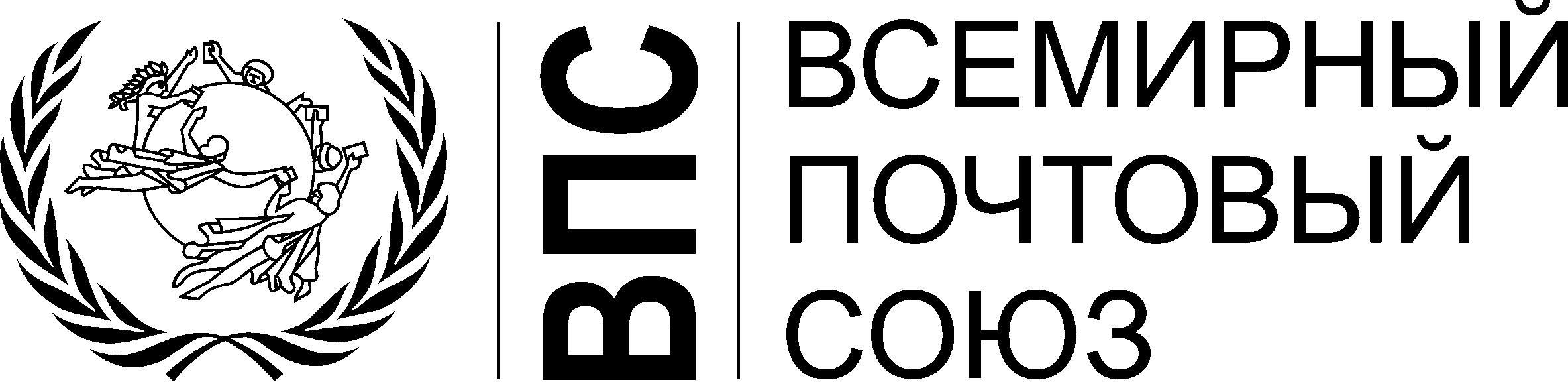 Данные об ответственных за безбумажную перевозку - Форма для представления контактной информацииМеждународное бюро (МБ) в настоящее время работает над рядом проектов, связанных с транспортом, включая безбумажную перевозку. Цель состоит в разработке уникальной, всеобъемлющей базы данных транспортных контактов, которая поможет всем партнерам по цепочке почтовых поставок успешно взаимодействовать и работать сообща, а также повысить операционную эффективность. Поэтому назначенным операторам и перевозчикам рекомендуется заполнить эту форму и отправить ее по адресу Transport@upu.int. Обращаем внимание, что любая предоставленная информация будет строго конфиденциальной и станет использоваться исключительно для улучшения сотрудничества и коммуникации между заинтересованными сторонами цепочки поставок.За более полной информацией	 обратитесь, пож-та, по адресу: https://www.upu.int/en/Postal-Solutions/Programmes-Services/Postal-Supply-Chain/Transport. Запросы направляйте по адресу: Transport@upu.intОтветственный за безбумажную перевозку:Просим заполнить данную форму и вернуть по адресу Transport@upu.int. Также можно направить факс на адрес:Postal Operations Directorate
Transport ProgrammeInternational Bureau Universal Postal UnionP.O. Box 3123000 BERNE 15SWITZERLANDFax: 41 31 350 31 10E-mail: Transport@upu.int Назначенный оператор / Перевозчик:Страна:Полное имяПолное имяПолное имяПолное имяГ-жаГ-нДожность/ ЗваниеДожность/ ЗваниеДожность/ ЗваниеДожность/ ЗваниеДожность/ ЗваниеДожность/ ЗваниеАдрес:Адрес:Адрес:Адрес:Адрес:Адрес:Тел.ФаксФаксФаксФаксФаксЭ-почтаЭ-почтаЭ-почтаЭ-почтаЭ-почтаЭ-почтаДата:                                Подпись: